Вузы партнерыКазахстанские вузы-партнеры 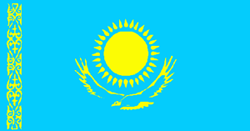 Казахстанские вузы-партнеры Казахстанские вузы-партнеры Казахстанские вузы-партнеры Казахстанские вузы-партнеры №Вуз-партнерВуз-партнерВид соглашенияВебсайт вуза1.Западно-Казахстанский государственный медицинский университет им. Марата ОспановаЗападно-Казахстанский государственный медицинский университет им. Марата ОспановаМеморандум о сотрудничестве в области здравоохранения, медицинского образования и науки.www.zkgmu.kz2.Южно-Казахстанская государственная фармацевтическая академияЮжно-Казахстанская государственная фармацевтическая академияМеморандум о сотрудничестве в области здравоохранения, медицинского образования и науки.www.ukgma.kz3.Казахский Национальный Медицинский Университет им. С.Д. АсфендияроваКазахский Национальный Медицинский Университет им. С.Д. АсфендияроваМеморандум о сотрудничестве в области здравоохранения, медицинского образования и науки.www.kaznmu.kz 4.Таразский инновационно-гуманитарный университетТаразский инновационно-гуманитарный университетМеморандум о сотрудничестве в области здравоохранения, медицинского образования и науки.http://tigu.kz5.Международный Казахско-Турецкий университет им. Х.А.ЯсавиМеждународный Казахско-Турецкий университет им. Х.А.ЯсавиДоговор о сотрудничестве по академической мобильности студентов.www.turkistan.kz6.АО "Медицинский университет г. Астана"АО "Медицинский университет г. Астана"Меморандум о сотрудничестве. Меморандум о сотрудничестве в области здравоохранения, медицинского образования и науки.www.amu.kz7.Казахстанско-Российский медицинский университетКазахстанско-Российский медицинский университетМеморандум о сотрудничестве в области здравоохранения, академического, научного и культурного сотрудничества.http://medkrmu.kz/8.Жезказганский университет имени О. А. БайконуроваЖезказганский университет имени О. А. БайконуроваМеморандум о сотрудничестве в области здравоохранения, академического, научного и культурного сотрудничества.                                                                                                             Договор о Совместной образовательной программе.http://www.zhezu.kz/ 
9.Карагандинский университет "Болашак"Карагандинский университет "Болашак"Договор о взаимном сотрудничестве по оказанию образовательных услуг в рамках программ академической мобильности.http://www.kubolashak.kz/10.Карагандинский филиал "Назарбаев Интеллектуальная школа химико-биологического направления"Карагандинский филиал "Назарбаев Интеллектуальная школа химико-биологического направления"Договор о сотрудничестве.http://krg.nis.edu.kz/Karaganda/portal/default.aspx11.ГУ "Гимназия № 38 химико-биологического направления"ГУ "Гимназия № 38 химико-биологического направления"Договор о сотрудничестве.http://kargoo.gov.kz/content/view/58/978 12.Государственный медицинский университет г. СемейГосударственный медицинский университет г. СемейМеморандум о сотрудничестве в области здравоохранения, медицинского образования и науки.http://ssmu.kz/ru 13.Центрально-казахстанский университетЦентрально-казахстанский университетДоговор о взаимном сотрудничестве по оказанию образовательных услуг. Договор о взаимном сотрудничестве по оказанию образовательных услуг и межвузовской академической мобильности.http://c-k-a.kz/ 14.Павлодарский государственный университет им. С. Т. ТорайгыроваПавлодарский государственный университет им. С. Т. ТорайгыроваМеморандум о сотрудничестве в области здравоохранения, академического, научного и культурного сотрудничества.http://psu.kz/index.php?lang=rus 15.Северо-Казахстанский государственный университет им. Манаша КозыбаеваСеверо-Казахстанский государственный университет им. Манаша КозыбаеваДоговор о сотрудничестве в области здравоохранения, академического, научного и культурного сотрудничества.http://www.nkzu.kz/ 16.Павлодарский государственный педагогический институтПавлодарский государственный педагогический институтМеморандум о сотрудничестве в области здравоохранения, академического, научного и культурного сотрудничества.http://www.ppi.kz/ 17.Павлодарский государственный университет им. С. Т. ТорайгыроваПавлодарский государственный университет им. С. Т. ТорайгыроваМеморандум о взаимопонимании (по направлениям Биология, Химия, Физика, Биохимия, Биофизика, Приборостроение, Информатика, Информационные системы, Социальная работа).http://psu.kz/index.php?lang=rus18Карагандинcкий государственный технический университет Карагандинcкий государственный технический университет Договор о сотрудничестве http://www.kstu.kz/ 19Евразийский национальный университет им. Л. Н. ГумилеваЕвразийский национальный университет им. Л. Н. ГумилеваМеморандум о взаимопонимании http://www.enu.kz/en/ 20Казахский медицинский университет непрерывного образования Казахский медицинский университет непрерывного образования Меморандум о сотрудничестве http://www.kazmuno.kz/                                           Зарубежные партнеры                                          Зарубежные партнеры                                          Зарубежные партнеры                                          Зарубежные партнеры                                            Российская Федерация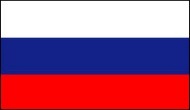                                             Российская Федерация                                            Российская Федерация                                            Российская Федерация                                            Российская Федерация1.Курский государственный медицинский университетКурский государственный медицинский университетСоглашение о сотрудничестве.http://www.kurskmed.com/ 2.Оренбургская государственная медицинская академияОренбургская государственная медицинская академияМеморандум о сотрудничестве.www.orgma.ru 3.Костромский государственный университет Н. А. НекрасоваКостромский государственный университет Н. А. НекрасоваДоговор о научном, учебном и культурном сотрудничестве.www.ksu.edu.ru4.Белорусский государственный медицинский университетБелорусский государственный медицинский университетСоглашение об академическом и научном сотрудничестве и обмене.http://www.bsmu.by/5.Башкирский государственный медицинский университетБашкирский государственный медицинский университетМеморандум о сотрудничестве.www.bashgmu.ru6.Новосибирский государственный медицинский университетНовосибирский государственный медицинский университетСоглашение о сотрудничестве.www.ngmu.ru7.Гомельский государственный медицинский университетГомельский государственный медицинский университетМеморандум о сотрудничестве.www.gsmu.by8.Сургутский государственный университет Ханты-Мансийского автономного округаСургутский государственный университет Ханты-Мансийского автономного округаСоглашение об академическом и научном сотрудничестве и обмене.www.surgu.ru9.Казанский государственный медицинский университетКазанский государственный медицинский университетСоглашение о сотрудничестве.www.kgmu.kcn.ru10.Северо-Западный государственный медицинский университет имени И.И. МечниковаСеверо-Западный государственный медицинский университет имени И.И. МечниковаМеморандум о сотрудничестве.http://szgmu.ru/ 11.Сибирский государственный медицинский университетСибирский государственный медицинский университетМеморандум о сотрудничестве.www.ssmu.ru 12.Российская медицинская академия последипломного образованияРоссийская медицинская академия последипломного образованияСоглашение о научном и образовательном сотрудничестве.http://www.rmapo.ru/ 13.Первый Московский государственный медицинский университет им. И.М.СеченоваПервый Московский государственный медицинский университет им. И.М.СеченоваСоглашение о сотрудничестве.http://www.mma.ru/ 14.Алтайский государственный медицинский университетАлтайский государственный медицинский университетМеморандум о сотрудничестве в области здравоохранения, академического, научного и культурного сотрудничества.http://www.agmu.ru/15.Тюменский государственный медицинский университетТюменский государственный медицинский университетСоглашение о сотрудничестве.http://www.tyumsmu.ru/index.html 16.Рязанский государственный медицинский университет им. Академика И.П. ПавловаРязанский государственный медицинский университет им. Академика И.П. ПавловаСоглашение о сотрудничестве.https://www.rzgmu.ru/ 17.Пермский государственный медицинский университетПермский государственный медицинский университетМеморандум о сотрудничестве в области здравоохранения, академического, научного и культурного сотрудничества.http://www.psma.ru/en/ 18.Северо-Осетинская государственная медицинская академияСеверо-Осетинская государственная медицинская академияМеморандум о сотрудничестве в области здравоохранения, академического, научного и культурного сотрудничества.http://sogma.ru/ 19.Уральский государственный медицинский университетУральский государственный медицинский университетСоглашение о международном сотрудничестве в сфере науки и образования.http://www.usma.ru/ 20.Ростовский государственный медицинский университетРостовский государственный медицинский университетДоговор о международном сотрудничестве.http://rostgmu.ru/ 21.Казанская государственная медицинская академияКазанская государственная медицинская академияМеморандум о сотрудничестве в области здравоохранения, академического, научного и культурного сотрудничества.https://kgma.info/ 22.Омский государственный медицинский университетОмский государственный медицинский университетМеморандум о сотрудничестве.http://omsk-osma.ru/ 23.Смоленский государственный медицинский университетСмоленский государственный медицинский университетМеморандум о сотрудничестве в области здравоохранения, медицинского образования и науки.http://smolgmu.ru/ 24.Чеченский государственный университетЧеченский государственный университетДоговор о сотрудничестве в области здравоохранения, академического, научного и культурного сотрудничества.https://www.chesu.ru/ 25.Московский государственный медико-стоматологический университет им. А. И. ЕвдокимоваМосковский государственный медико-стоматологический университет им. А. И. ЕвдокимоваСоглашение о сотрудничестве в области здравоохранения, академического, научного и культурного взаимодействия.http://www.msmsu.ru/ 26.Волгоградский государственный медицинский университетВолгоградский государственный медицинский университетСоглашение о сотрудничестве в области академического, научного и культурного сотрудничества.http://www.volgmed.ru/ru/ 27.Алтайский государственный университетАлтайский государственный университетМеморандум о сотрудничестве в области академического, научного и культурного сотрудничества.https://www.asu.ru/28.Владимирский государственный университет им. Александра Григорьевича и Николая Григорьевича СтолетовыхВладимирский государственный университет им. Александра Григорьевича и Николая Григорьевича СтолетовыхСоглашение о сотрудничестве.http://www.vlsu.ru/ 29.Воронежский государственный медицинский университет им. Н. Н. БурденкоВоронежский государственный медицинский университет им. Н. Н. БурденкоДоговор о сотрудничествеhttp://www.vsmaburdenko.ru/ 30.Санкт-Петербургский государственный педиатрический медицинский университетСанкт-Петербургский государственный педиатрический медицинский университетДоговор о сотрудничествеhttp://gpmu.org/ 31.Тамбовский государственный университет им. Г. Р. ДержавинаТамбовский государственный университет им. Г. Р. ДержавинаДоговор о взаимном сотрудничествеhttp://www.tsutmb.ru/                                                         Украина   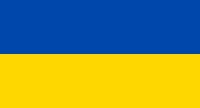                                                         Украина                                                           Украина                                                           Украина                                                           Украина   1.Харьковский национальный медицинский университет Харьковский национальный медицинский университет Договор о намерениях взаимного сотрудничества в области медицинского образования и науки.http://www.knmu.kharkov.ua/ 2.Сумский государственный университет Сумский государственный университет Меморандум о сотрудничестве.http://sumdu.edu.ua/ukr/ 3.Запорожский государственный медицинский университетЗапорожский государственный медицинский университетМеморандум о взаимопонимании по академическому сотрудничеству.http://zsmu.edu.ua/ 4.Буковинский государственный медицинский университетБуковинский государственный медицинский университетДвусторонний договор о сотрудничестве.https://www.bsmu.edu.ua/en/ 5.Национальная медицинская академия последипломного образования им. П. Л. ШупикаНациональная медицинская академия последипломного образования им. П. Л. ШупикаМеморандум о взаимопонимании в области здравоохранения, акаедмического, научного и культурного сотрудничестваhttps://www.nmapo.edu.ua/en/                                                    Белоруссия  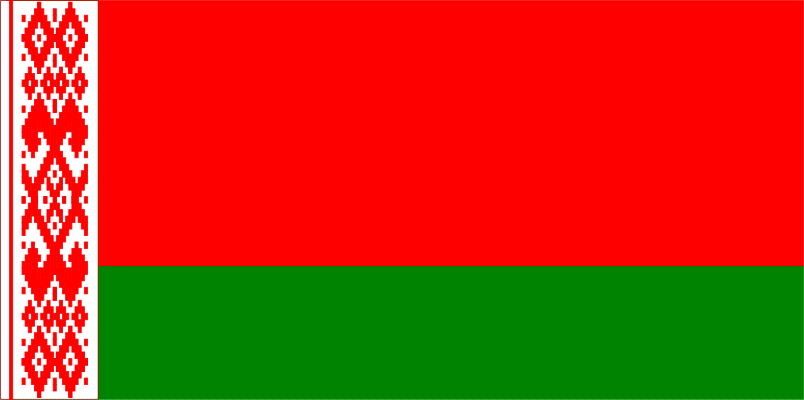                                                     Белоруссия                                                      Белоруссия                                                      Белоруссия                                                      Белоруссия  1.Белорусская медицинская академия последипломного образованияБелорусская медицинская академия последипломного образованияСоглашение о сотрудничестве.https://belmapo.by/ 2.Витебский государственный ордена Дружбы народов медицинский университетВитебский государственный ордена Дружбы народов медицинский университетСоглашение о сотрудничестве.https://www.vsmu.by/en/ 3.Гомельский государственный медицинский университетГомельский государственный медицинский университетМеморандум о сотрудничестве.http://www.gsmu.by/ 4.Белорусский государственный медицинский университетБелорусский государственный медицинский университетСоглашение об академическом и научном сотрудничестве и обмене.https://www.bsmu.by/ 5.Гродненский государственный медицинский университетГродненский государственный медицинский университетДоговор о сотрудничествеhttp://www.grsmu.by/                                                        Армения  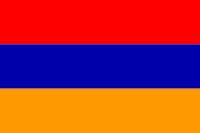                                                        Армения                                                         Армения                                                         Армения                                                         Армения  1.Международный университет Евразия Международный университет Евразия Меморандум о сотрудничестве в области здравоохранения, академического, научного и культурного сотрудничества.http://eiu.am/ 2.Ереванский государственный медицинский университет им. Мхитара Гераци Ереванский государственный медицинский университет им. Мхитара Гераци Меморандум о сотрудничестве в области здравоохранения, академического, научного и культурного сотрудничества.http://www.ysmu.am/ 3.Российско-Армянский университетРоссийско-Армянский университетДоговор о программе академической мобильностиhttp://www.rau.am/rus/                                                        Швеция  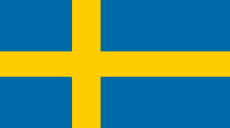                                                         Швеция                                                          Швеция                                                          Швеция                                                          Швеция  1.Гётеборгский университет, Шалгренская академияГётеборгский университет, Шалгренская академияСоглашение о сотрудничестве.https://www.gu.se/ 2.Университет ЭреброУниверситет ЭреброДоговор на совместное научное консультирование докторантов, меморандум о сотрудничестве.https://www.oru.se/                                                        Франция 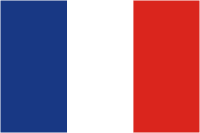                                                        Франция                                                        Франция                                                        Франция                                                        Франция 1.Объединенный исследовательский отдел 85 Физиологии репродукции и поведения. Национальный институт агрономических исследований. Национальный центр научных исследований. Университет г. Тур имени Франсуа Рабеле. Конный французский институтОбъединенный исследовательский отдел 85 Физиологии репродукции и поведения. Национальный институт агрономических исследований. Национальный центр научных исследований. Университет г. Тур имени Франсуа Рабеле. Конный французский институтМеморандум о взаимопонимании.www.inra.fr ,https://www.cnrs.fr/ ,https://www.univ-tours.fr/,http://www.ifce.fr/ ,https://www6.val-de-loire.inra.fr/physiologie_reproduction_comportements.                                                      Германия 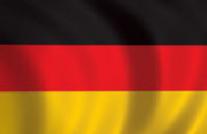                                                       Германия                                                       Германия                                                       Германия                                                       Германия 1.Технический университет МюнхенаТехнический университет МюнхенаСоглашение на совместное научное консультирование докторантов.https://www.tum.de/                                                           Италия 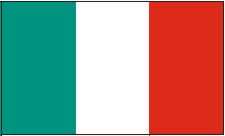                                                           Италия                                                           Италия                                                           Италия                                                           Италия 1.Университет ПеруджиУниверситет ПеруджиМеморандум о сотрудничестве.https://www.unipg.it/,https://www.unistrapg.it/ 2.Университет МиланаУниверситет МиланаМеморандум о взаимопонимании.http://www.unimi.it/ENG/ 3.Университет КатанииУниверситет КатанииДоговор о сотрудничествеhttps://www.unict.it/                                                       Хорватия 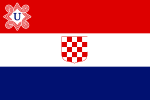                                                       Хорватия                                                       Хорватия                                                       Хорватия                                                       Хорватия 1.Загребский университет, Школа МедициныЗагребский университет, Школа МедициныМеморандум о сотрудничестве, научное консультирование.http://mse.mef.unizg.hr/                                                         Молдова 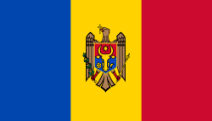                                                         Молдова                                                         Молдова                                                         Молдова                                                         Молдова 1.Государственный университет медицины и фармации им. Николая ТестемицануГосударственный университет медицины и фармации им. Николая ТестемицануДоговор о научно-практическом сотрудничестве.http://usmf.md/ru/                                                          Тайвань 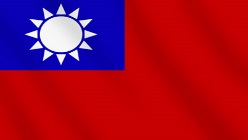                                                          Тайвань                                                          Тайвань                                                          Тайвань                                                          Тайвань 1.Национальный университет Тайваня, Школа МедициныНациональный университет Тайваня, Школа МедициныМеморандум о сотрудничестве. Договор по научному обмену (консультирование докторантов).http://www1.mc.ntu.edu.tw/EN/index.html                                                              Китай 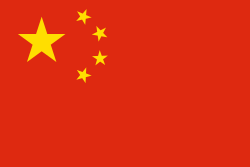                                                              Китай                                                              Китай                                                              Китай                                                              Китай 1.Илийский педагогический университетИлийский педагогический университетСоглашение о сотрудничестве.http://www.ylsy.edu.cn/ 2.Пекинский университет китайской медициныПекинский университет китайской медициныМеморандум о взаимопонимании.http://english.bucm.edu.cn/                                                     Узбекистан 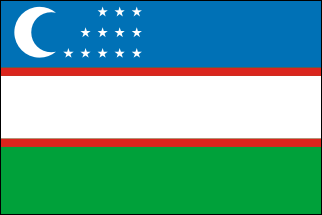                                                     Узбекистан                                                     Узбекистан                                                     Узбекистан 1.Бухарский государственный медицинский институтБухарский государственный медицинский институтМеморандум о взаимопонимании.http://bdti.uz/index.php/uz/ 2.Самаркандский государственный медицинский институтСамаркандский государственный медицинский институтМеморандум о сотрудничестве.http://www.sammi.uz/ 3.Ташкентский фармацевтический институтТашкентский фармацевтический институтМеморандум о сотрудничестве в области здравоохранения, медицинского образования и науки.http://pharmi.uz/?lang=en 4.Ташкентский Государственный Стоматологический ИнститутТашкентский Государственный Стоматологический ИнститутМеморандум о взаимопонимании в области здравоохранения, академического, научного и культурного сотрудничестваhttp://tsdi.uz/                                                        Таджикистан 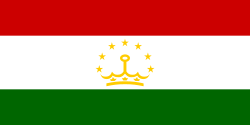                                                         Таджикистан                                                         Таджикистан                                                         Таджикистан 1.Таджикский национальный университетТаджикский национальный университетМеморандум о сотрудничестве.http://www.tnu.tj/index.php/ru/ 2.Таджикский государственный медицинский университет им. Абуaли ибни СиноТаджикский государственный медицинский университет им. Абуaли ибни СиноМеморандум о сотрудничестве.http://www.atsmu.net/                                                    Финляндия 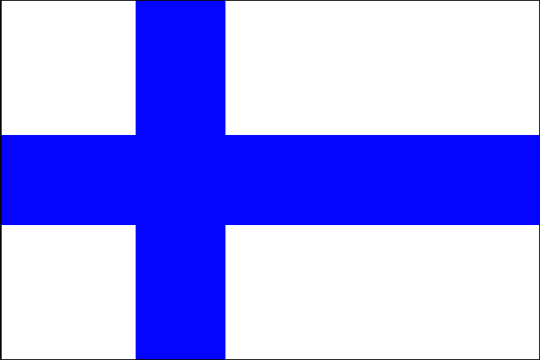                                                    Финляндия                                                    Финляндия                                                    Финляндия 1.Университет прикладных наук ЛахтиУниверситет прикладных наук ЛахтиМеморандум о сотрудничестве.http://www.lamk.fi/Sivut/default.aspx 2.Скандинавский институт академической мобильностиСкандинавский институт академической мобильностиМеморандум о взаимном сотрудничествеhttp://balt-training.com/3.Университет прикладных наук СавониаУниверситет прикладных наук СавониаСоглашение о сотрудничествеhttps://portal.savonia.fi/amk/en                                                      Малайзия 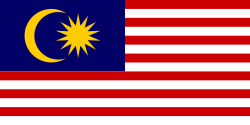                                                       Малайзия                                                       Малайзия                                                       Малайзия 1.Международный медицинский университет МалайзииМеждународный медицинский университет МалайзииМеморандум о сотрудничестве.http://www.imu.edu.my/imu/ 2. Национальный Университет Малайзии, Кебангсян       Национальный Университет Малайзии, Кебангсян       Меморандум о взаимопониманииhttp://www.ukm.my/portal/                                                 Кыргызстан 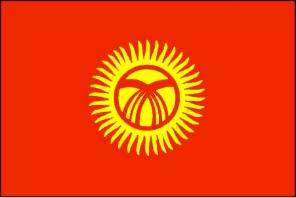                                                  Кыргызстан                                                  Кыргызстан                                                  Кыргызстан 1.Кыргызская государственная медицинская академияКыргызская государственная медицинская академияМеморандум о сотрудничестве.http://www.kgma.kg/index.php/ru/ 2.Международный медицинский университет в БишкекеМеждународный медицинский университет в БишкекеМеморандум о взаимопонимании.http://imu.kg/ 3.Кыргызско-Российский Славянский университет им. Б.Н. ЕльцинаКыргызско-Российский Славянский университет им. Б.Н. ЕльцинаСоглашение о сотрудничестве.https://www.krsu.edu.kg/index.php?lang=en 4.Жалал-Абадский государственный университетЖалал-Абадский государственный университетМеморандум о сотрудничестве в области здравоохранения, академического, научного и культурного сотрудничестваhttps://jasu.kg/                                                          Турция 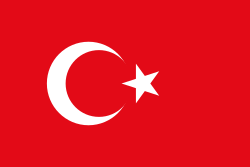                                                           Турция                                                           Турция                                                           Турция 1.Университет им. АтатюркаУниверситет им. АтатюркаМеморандум о взаимопонимании.https://www.atauni.edu.tr/ 2.Университет АдияманаУниверситет АдияманаСоглашение об обмене студентами и преподавателями Мевлана.https://adiyaman.edu.tr/ 3. Университет Медицинских НаукУниверситет Медицинских НаукМеморандум о взаимопониманииhttps://basvuru.sbu.edu.tr/                                                         Польша 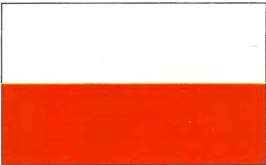                                                          Польша                                                          Польша                                                          Польша 1.Медицинский университет г.ЛодзьМедицинский университет г.ЛодзьМеморандум о сотрудничестве.http://umed.pl/ 2.Лублинский медицинский университетЛублинский медицинский университетВзаимный договор о сотрудничестве между Лублинским МУ и КГМУ.http://www.umlub.pl/                                                        Болгария 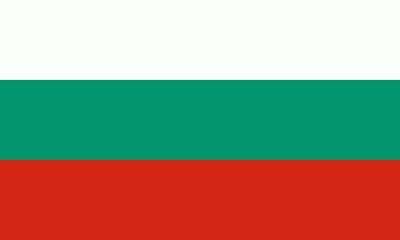                                                        Болгария                                                        Болгария                                                        Болгария 1.Софийский университет имени Св. Климента ОхридскогоСофийский университет имени Св. Климента ОхридскогоСоглашение о сотрудничестве.https://www.uni-sofia.bg/eng 2.Медицинский университет ПловдиваМедицинский университет ПловдиваМеморандум о сотрудничестве.https://mu-plovdiv.bg/en/                                                            Греция 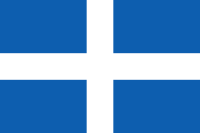                                                            Греция                                                            Греция                                                            Греция 1.Университет Аристотеля в СалоникахУниверситет Аристотеля в СалоникахДоговор о сотрудничестве в области здравоохранения, академического, научного и культурного сотрудничества.https://www.auth.gr/ 2.Университет города ПиреяУниверситет города ПиреяМеморандум о взаимопонимании.http://www.unipi.gr/unipi/el/                                                         Испания 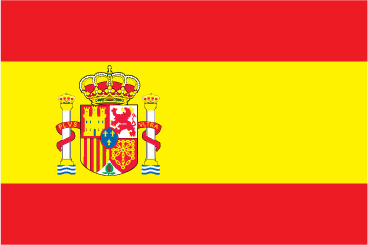                                                         Испания                                                         Испания                                                         Испания 1.Высшая школа менеджмента в Барселоне Высшая школа менеджмента в Барселоне Меморандум о сотрудничестве в области здравоохранения, академического, научного и культурного сотрудничества.                                                          Договор о Совместной образовательной программе.http://www.gsmbarcelona.eu/ 2.Открытый Университет Мадрида Открытый Университет Мадрида Соглашение об академическом, научном и культурном сотрудничестве.https://www.udima.es/                                                             Индия 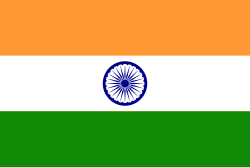                                                             Индия                                                             Индия                                                             Индия 1.Национальный институт медицинских наук, Джейпур Национальный институт медицинских наук, Джейпур Соглашение по Совместной образовательной программе.https://nimsuniversity.org/nu/national-institute-of-medical-sciences-research-nims-medical-college-and-hospital-2/ 2.Современный институт общества менеджмента образования ИндииСовременный институт общества менеджмента образования ИндииМеморандум о сотрудничестве в области здравоохранения, медицинского образования и науки.http://www.mibmpune.com/                                                          Тайланд 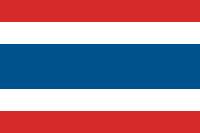                                                          Тайланд                                                          Тайланд                                                          Тайланд 1.Университет Сринакаринвирот Университет Сринакаринвирот Меморандум о сотрудничестве.https://www.swu.ac.th/en/                                                                       Грузия 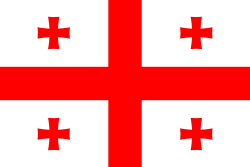                                                                       Грузия                                                                       Грузия                                                                       Грузия 1.Медицинский университет им. Давида Твилдиани Медицинский университет им. Давида Твилдиани Меморандум о сотрудничестве, научное консультирование.http://www.dtmu.ge/index.php?Cat=testimonials&lang=3 2.Кутаисский государственный университет имени Акакия ЦеретелиКутаисский государственный университет имени Акакия ЦеретелиМеморандум о сотрудничествеhttps://atsu.edu.ge/3.Батумский государственный университет им. Шота РуставеллиБатумский государственный университет им. Шота РуставеллиМеморандум о соглашенииhttps://bsu.business.site/                                                               Шотландия 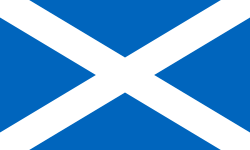                                                                Шотландия                                                                Шотландия                                                                Шотландия 1.Университет Данди Университет Данди Меморандум о сотрудничестве.https://www.dundee.ac.uk/                                                           Латвия 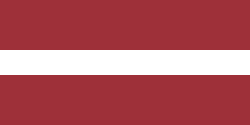                                                           Латвия                                                           Латвия                                                           Латвия 1.Латвийский университетЛатвийский университетМеморандум о сотрудничестве.https://www.lu.lv/                                                                         США 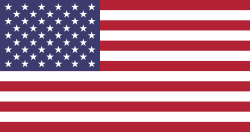                                                                         США                                                                         США                                                                         США 1.Университет в Олбани Университет в Олбани Меморандум о взаимопонимании по академическому, научному и культурному сотрудничеству.https://www.albany.edu/                                           Великобритания 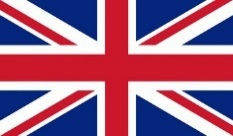                                           Великобритания                                           Великобритания                                           Великобритания 1.Университет Лестера Университет Лестера Меморандум о взаимопонимании.https://le.ac.uk/                                                  Нидерланды 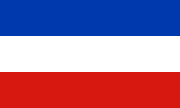                                                  Нидерланды                                                  Нидерланды                                                  Нидерланды 1.Университет Маастрихта Университет Маастрихта Меморандум о сотрудничестве в области здравоохранения, академического, научного и культурного сотрудничества.https://www.maastrichtuniversity.nl/                                                         Вьетнам 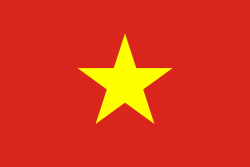                                                         Вьетнам                                                         Вьетнам                                                         Вьетнам 1.Ханойский медицинский университетХанойский медицинский университетМеморандум о сотрудничестве в области академического, научного и культурного сотрудничества.http://www.hmu.edu.vn/news/default.aspx                                                       Хорватия 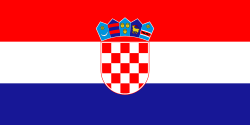                                                       Хорватия                                                       Хорватия                                                       Хорватия 1.Загребский университет, Школа Медицины Загребский университет, Школа Медицины Договор о двустороннем сотрудничестве между Школой Медицины Загребского университета и Карагандинским государственным медицинским университетом.http://mef.unizg.hr/en/                                                              Кения 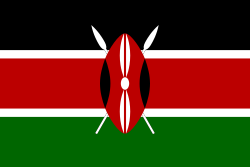                                                              Кения                                                              Кения                                                              Кения 1.Университет Найроби Университет Найроби Меморандум о взаимопониманииhttp://www.uonbi.ac.ke/                                                                      Румыния 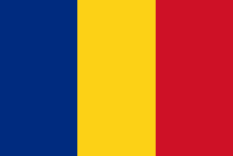                                                                      Румыния                                                                      Румыния                                                                      Румыния                                                                      Румыния 1.1.Ясский университет имени А. И. КузыДоговор о сотрудничествеhttp://www.uaic.ro/ 2.2.Медицинский и фармацевтический университет имени Юлию ХатциегануДоговор о сотрудничествеhttp://www.umfcluj.ro/                                                                   Венгрия 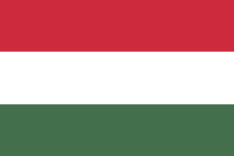                                                                   Венгрия                                                                   Венгрия                                                                   Венгрия                                                                   Венгрия 1.1.Печский университетДоговор о сотрудничестве по обмену студентами и преподавателямиhttps://international.pte.hu/                                                                   Япония 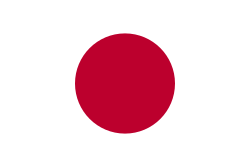                                                                   Япония                                                                   Япония                                                                   Япония                                                                   Япония 1.1.Университет г. СиманэМеморандум о взаимопонимании в области здравоохранения, академического, научного и культурного сотрудничестваhttps://www.shimane-u.ac.jp/                                                                     Португалия 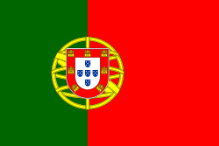                                                                   Португалия                                                                   Португалия                                                                   Португалия                                                                   Португалия 1.1.Университет ПортоМеморандум о взаимопонимании в области здравоохранения, академического, научного и культурного сотрудничестваhttps://sigarra.up.pt                                                                   Словения 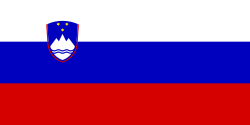                                                                   Словения                                                                   Словения                                                                   Словения                                                                   Словения 1.1.Люблянский университет, факультет медициныДоговор о сотрудничествеwww.uni-lj.si 